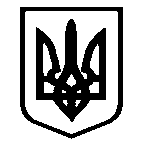 Костянтинівська сільська радаМиколаївського району Миколаївської області           __________________Виконавчий комітет_____________________Р І Ш Е Н Н Я  № 101 с. Костянтинівка                                                            від 22 вересня 2023 рокуПро надання дозволу органу опіки та піклування  ХХХХХХХХХХХна укладення угоди, що потребує нотаріального посвідченняРозглянувши заяву громадянки України  ХХХХХХХХХХХ, відповідно до підпункту 4 пункту «б» частини 1 статті  34, статей 52, 59 Закону України «Про місцеве самоврядування в Україні», статті 177 Сімейного Кодексу України, статей 17, 18 Закону України «Про охорону дитинства», статті 11 Закону України «Про забезпечення органiзацiйно-правових умов соціального захисту дiтей-сирiт та дітей, позбавлених батьківського піклування», пункту 67 «Порядку провадження органами опіки та піклування діяльності, пов'язаної із захистом прав дитини», затвердженого Постановою КМУ від 24.09.2008 року №866, виконавчий комітет Костянтинівської сільської ради:ВИРІШИВ:1.Надати згоду громадянці України ХХХХХХХХХХХХ року народження, на укладення договору дарування на 1/2 (одну другу) частки земельної ділянки кадастровий номер: ХХХХХХХХХХХХ площею 0,92 гектара, на ім’я малолітньої дитини – ХХХХХХХХХХХ року народження.2. Дозволити законному представнику ХХХХХХХХХХ, підписати договір дарування від імені та на ім’я малолітнього сина – ХХХХХХХХХ року народження.3.Зобов’язати ХХХХХХХХХХ в 10-ти денний строк після укладення цього правочину, надати до Служби у справах дітей Костянтинівської сільської ради копію витягу з Державного реєстру речових прав на нерухоме майно про реєстрацію права власності вказаної земельної ділянки.3. Контроль за виконанням рішення покласти на першого заступника сільського голови Ніну РЕВТУ.Сільський голова                                                                        Антон ПАЄНТКО  